J E D Á L N Y   L Í S T O K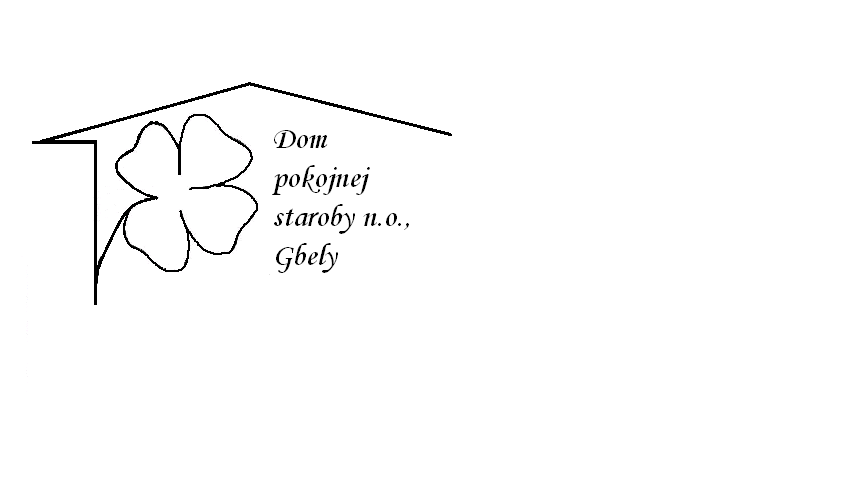 Od 1.3.2021     do 5.3.2021  Pondelok   1.3.:    polievka – Kelová  1,Belehradský rezeň, cestovina mušličky 1,7       Utorok       2.3.:     polievka – Slepačia s niťovkami 1,3Čiernohorský kurací rezeň, varené zemiaky, 1.3.7          Streda       3.3.:    polievka- Vývar s drobkami 1,3 Pľúcka na smotane, knedľa kysnutá                          1,3,7Štvrtok       4.3.:   polievka- Gulášová 1,Kuracie soťte ,dusená ryža ,1           , Piatok       5.3.:   polievka – Hrachová 1Pagáčiky oškvarkové,  1,3,7 Kolektív zamestnancov Domu pokojnej staroby n.o., Gbely Vám praje ,,Dobrú chuť!“.Obedy sa prihlasujú do 13. hod.Zmena jedál vyhradená.Alergény:1-obilniny, 2-kôrovce, 3-vajcia, 4-ryby, 5-arašidy, 6-sojové zrná, 7-mlieko, 8-orechy, 9-zeler, 10- horčica, 11-sezamové semená, 12-kysličník siričitý a siričitany